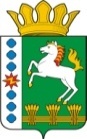 КОНТРОЛЬНО-СЧЕТНЫЙ ОРГАН ШАРЫПОВСКОГО РАЙОНАКрасноярского краяЗаключениена проект Постановления администрации Ивановского сельсовета «О внесении изменений в Постановление администрации Ивановского сельсовета от 29.10.2013 № 88 «Об утверждении муниципальной программы Ивановского сельсовета «Защита населения от чрезвычайных ситуаций и обеспечение пожарной безопасности»  (в ред. от 30.11.2017 № 118, от 12.04.2018 № 50, от 10.09.2018 № 86)17 декабря 2018 год 								       № 186Настоящее экспертное заключение подготовлено Контрольно – счетным органом Шарыповского района на основании ст. 157 Бюджетного  кодекса Российской Федерации, ст. 9 Федерального закона от 07.02.2011 № 6-ФЗ «Об общих принципах организации и деятельности контрольно – счетных органов субъектов Российской Федерации и муниципальных образований», ст. 5 Решения Шарыповского районного Совета депутатов от 20.09.2012 № 31/289р «О внесении изменений и дополнений в Решение Шарыповского районного Совета депутатов от 21.06.2012 № 28/272р «О создании Контрольно – счетного органа Шарыповского района» (в ред. от 20.03.2014 № 46/536р, 25.09.2014 № 51/573р, от 26.02.2015 № 56/671р), Соглашения от 01.01.2015 «О передаче Контрольно-счетному органу Шарыповского района полномочий Контрольно-счетного органа Ивановского  сельсовета по осуществлению внешнего муниципального финансового контроля» и в соответствии со стандартом организации деятельности Контрольно – счетного органа Шарыповского района СОД 2 «Организация, проведение и оформление результатов финансово – экономической экспертизы проектов Решений Шарыповского районного Совета депутатов и нормативно – правовых актов по бюджетно – финансовым вопросам и вопросам использования муниципального имущества и проектов муниципальных программ» утвержденного приказом Контрольно – счетного органа Шарыповского района от 16.12.2013 № 29.          Представленный на экспертизу проект Постановления администрации Ивановского сельсовета «О внесении изменений в Постановление администрации Ивановского сельсовета от 29.10.2013 № 88 «Об утверждении муниципальной программы Ивановского сельсовета «Защита населения от чрезвычайных ситуаций и обеспечение пожарной безопасности» (в ред. от 30.11.2017 № 118, от 12.04.2018 № 50, от 10.09.2018 № 86) направлен в Контрольно – счетный орган Шарыповского района 17 декабря 2018 года, разработчиком данного проекта Постановления является администрация Ивановского сельсовета Шарыповского района. Основанием для разработки муниципальной программы являются:- статья 179 Бюджетного кодекса Российской Федерации;- Постановление администрации Ивановского сельсовета от 25.07.2013 № 65 «Об утверждении Порядка принятия решений о разработке  муниципальных программ Ивановского сельсовета, их формировании и реализации»;- распоряжение администрации Ивановского сельсовета от 31.07.2013  № 10 «Об утверждении перечня муниципальных программ Ивановского  сельсовета» (в ред. 13.08.2014 № 23).Ответственный исполнитель муниципальной программы администрация Ивановского  сельсовета.Соисполнители муниципальной программы отсутствуют.Мероприятие проведено 17 декабря  2018 года.В ходе подготовки заключения Контрольно – счетным органом Шарыповского района были проанализированы следующие материалы:- проект Постановления администрации Ивановского сельсовета «О внесении изменений в постановление администрации Ивановского  сельсовета от 29.10.2013 № 88 «Об утверждении муниципальной программы Ивановского сельсовета «Защита населения от чрезвычайных ситуаций и обеспечение пожарной безопасности» (в ред. от 30.11.2017 № 118, от 12.04.2018 № 50, от 10.09.2018 № 86);- паспорт муниципальной программы Ивановского сельсовета «Об утверждении муниципальной программы Ивановского сельсовета «Защита населения от чрезвычайных ситуаций и обеспечение пожарной безопасности».Подпрограммы муниципальной программы:Предупреждение, спасение, помощь.Обеспечение пожарной безопасности населенных пунктов. Цель муниципальной программы – обеспечение эффективной деятельности и управления в системе гражданской обороны, защиты населения и территорий от чрезвычайных ситуаций и обеспечение пожарной безопасности.Рассмотрев представленные материалы к проекту Постановления муниципальной программы «Защита населения и территории от чрезвычайных ситуаций  и обеспечение пожарной безопасности»  установлено следующее:В соответствии с проектом паспорта Программы происходит изменение по строке (пункту) «Ресурсное  обеспечение муниципальной программы».После внесения изменений строка  будет читаться:Уменьшение бюджетных ассигнований по муниципальной программе за счет средств бюджета поселения в сумме 222,00 руб. (0,06%).Вносятся изменения в подпрограмму 1 «Предупреждение, спасение, помощь» по строке «Объемы и источники финансирования подпрограммы».После внесения изменений строка  будет читаться:По подпрограмме 1 «Предупреждение, спасение, помощь» уменьшение бюджетных ассигнований за счет средств бюджета поселения в сумме 162,00 руб. (0,17%), в том числе:- в сумме 160,00 руб. по приобретению дизельного топлива;- в сумме 2,00 руб. по пропаганде по предупреждению террористический акций.Вносятся изменения в подпрограмму 2 «Обеспечение пожарной безопасности населенных пунктов» по строке «Объемы и источники финансирования в целом и по годам реализации подпрограммы».После внесения изменений строка  будет читаться:Уменьшение бюджетных ассигнований по подпрограмме 2 «Обеспечение пожарной безопасности населенных пунктов» за счет средств бюджета поселения в сумме 60,00 руб. (1,79%) по изготовлению баннеров по профилактике противопожарной безопасности.При проверке правильности планирования и составления проекта Постановления  нарушений не установлено.На основании выше изложенного Контрольно – счетный орган Шарыповского района предлагает администрации Ивановского сельсовета принять проект Постановления администрации Ивановского сельсовета «О внесении изменений в постановление администрации Ивановского сельсовета от 29.10.2013 № 88 «Об утверждении муниципальной программы Ивановского сельсовета «Защита населения от чрезвычайных ситуаций и обеспечение пожарной безопасности» (в ред. 30.11.2017 № 118, от 12.04.2018 № 50, от 10.09.2018 № 86).Председатель Контрольно – счетного органа						Г.В. СавчукАудитор Контрольно – счетного органа						И.В. Шмидт Ресурсное обеспечение муниципальной программы Предыдущая редакцияПредлагаемая редакция (проект Постановления)Ресурсное обеспечение муниципальной программы Общий объем бюджетных ассигнований на реализацию муниципальной программы составляет  561 699,40 руб. в том числе:За счет средств краевого бюджета 185 640,00 руб., из них:2014 год – 0,00 руб.;2015 год – 0,00 руб.;2016 год – 37 128,00 руб.;2017 год – 37 128,00 руб.;2018 год – 37 128,00 руб.;2019 год – 37 128,00 руб.;2020 год – 37 128,00 руб.за счет средств бюджета поселения 376 059,40  руб., из них:2014 год – 50 000,00 руб.;2015 год – 106 000,00 руб.;2016 год – 68 599,00 руб.;2017 год –52 604,00 руб.;2018 год – 38 856,40 руб.;2019 год – 30 000,00 руб.;2020 год – 30 000,00 руб.Общий объем бюджетных ассигнований на реализацию муниципальной программы составляет  561 477,40 руб. в том числе:За счет средств краевого бюджета 185 640,00 руб., из них:2014 год – 0,00 руб.;2015 год – 0,00 руб.;2016 год – 37 128,00 руб.;2017 год – 37 128,00 руб.;2018 год – 37 128,00 руб.;2019 год – 37 128,00 руб.;2020 год – 37 128,00 руб.за счет средств бюджета поселения 375 837,40  руб., из них:2014 год – 50 000,00 руб.;2015 год – 106 000,00 руб.;2016 год – 68 599,00 руб.;2017 год –52 604,00 руб.;2018 год – 38 634,40 руб.;2019 год – 30 000,00 руб.;2020 год – 30 000,00 руб.Объемы и источники финансирования подпрограммыПредыдущая редакция Постановление Предлагаемая редакция программы (проект Постановления)Объемы и источники финансирования подпрограммыОбщий объем бюджетных ассигнований на реализацию подпрограммы  составляет95 500,00 руб., в том числе за счет средств бюджета поселения  95 500,00 руб. из них: 2018 год – 35 500,00 руб.;2019 год – 30 000,00 руб.;2020 год – 30 000,00 руб.Общий объем бюджетных ассигнований на реализацию подпрограммы  составляет95 338,00 руб., в том числе за счет средств бюджета поселения  95 338,00 руб. из них: 2018 год – 35 338,00 руб.;2019 год – 30 000,00 руб.;2020 год – 30 000,00 руб.Объемы и источники финансирования подпрограммыПредыдущая редакция Постановление Предлагаемая редакция программы (проект Постановления)Объемы и источники финансирования подпрограммыОбщий объем бюджетных ассигнований на реализацию подпрограммы  составляет114 740,40 руб., в том числе за счет средств:краевого бюджета 111 384,00 руб., из них:2018 год – 37 128,00 руб.;2019 год – 37 128,00 руб.;2020 год – 37 128,00 руб.бюджета поселения  3 356,40 руб. из них: 2018 год – 3 356,40 руб.;2019 год – 0,00 руб.;2020 год – 0,00 руб.Общий объем бюджетных ассигнований на реализацию подпрограммы  составляет114 680,40 руб., в том числе за счет средств:краевого бюджета 111 384,00 руб., из них:2018 год – 37 128,00 руб.;2019 год – 37 128,00 руб.;2020 год – 37 128,00 руб.бюджета поселения  3 296,40 руб. из них: 2018 год – 3 296,40 руб.;2019 год – 0,00 руб.;2020 год – 0,00 руб.